天津市财政局2022年事业单位招聘工作群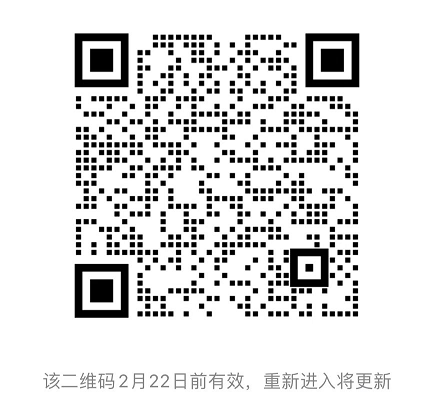 